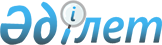 О внесении изменений в решение Жуалынского районного маслихата от 24 декабря 2015 года № 50-3 "О районном бюджете на 2016 - 2018 годы"Решение Жуалынского районного маслихата Жамбылской области от 26 октября 2016 года № 7-3. Зарегистрировано Департаментом юстиции Жамбылской области 27 октября 2016 года № 3195       Примечание РЦПИ.

       В тексте документа сохранена пунктуация и орфография оригинала.

      В соответствии со статьей 109 Бюджетного кодекса Республики Казахстан от 4 декабря 2008 года, статьи 6 Закона Республики Казахстан от 23 января 2001 года "О местном государственном управлении и самоуправлении в Республике Казахстан" и на основании решения Жамбылского областного маслихата от 7 октября 2016 года № 5-6 "О внесении изменений в решение Жамбылского областного маслихата от 14 декабря 2015 года № 43-3 "Об областном бюджете на 2016-2018 годы" (зарегистрировано в Реестре государственной регистрации нормативных правовых актов за № 3175) Жуалынский районный маслихат РЕШИЛ: 

       1. В решение Жуалынского районного маслихата от 24 декабря 2015 года № 50-3 "О районном бюджете на 2016 - 2018 годы" (зарегистрировано в Реестре государственной регистрации нормативных правовых актов № 2878, опубликованное в районной газете "Жаңа өмір" - "Новая жизнь" от 5 января 2016 года № 2-3-4 (8559)) внести следующие изменения:

      в пункте 1:

      в подпункте 1):

      цифры "7 205 592" заменить цифрами "7 379 424";

      цифры "607 534" заменить цифрами "635 445"; 

      цифры "4 146" заменить цифрами "9 632"; 

      цифры "1 542" заменить цифрами "9 282"; 

      цифры "6 592 370" заменить цифрами "6 725 065"; 

      в подпункте 2):

      цифры "7 778 659" заменить цифрами "7 952 491";

      Приложение 1, 5 и 6 к указанному решению изложить в новой редакции согласно приложению 1, 2 и 3 настоящего решения.

      2. Контроль за исполнением и публикацию на интернет-ресурсе данного решения возложить на постоянную комиссию районного маслихата по вопросам административно-территориальных структур, социально-экономическому развитию территорий, бюджета и местных налогов по защите прав граждан.

      3. Настоящее решение вступает в силу со дня государственной регистрации в органах юстиции и вводится в действие с 1 января 2016 года.

 Районный бюджет на 2016 год  Перечень бюджетных программ каждого сельского округа на 2016 год             тысяч тенге

 Областные целевые трансферты передаваемые органам местного самоуправления для реализации функций местного самоуправления
					© 2012. РГП на ПХВ «Институт законодательства и правовой информации Республики Казахстан» Министерства юстиции Республики Казахстан
				
      Председатель сессии 

Секретарь 

      районного маслихата 

районного маслихата 

       Э. Мамедова 

Е. Тлеубеков 
Приложение 1 к решению
Жуалынского районного
маслихата № 7-3 от
26 октября 2016 годаПриложение 1 к решению
Жуалынского районного
маслихата № 50-3 от
24 декабря 2015 годаКатегория

Категория

Категория

Категория

Сумма (тысяч тенге)

Класс

Класс

Класс

Сумма (тысяч тенге)

Подкласс

Подкласс

І.ДОХОДЫ

7 379 424

1

Налоговые поступления

635 445

01

Подоходный налог

209 815

2

Индивидуальный подоходный налог

209 815

03

Социальный налог

159 514

1

Социальный налог

159 514

04

Hалоги на собственность

246 868

1

Hалоги на имущество

208 656

3

Земельный налог

5 357

4

Hалог на транспортные средства

29 936

5

Единый земельный налог

2 919

05

Внутренние налоги на товары, работы и услуги

13 593

2

Акцизы

2 495

3

Поступления за использование природных и других ресурсов

930

4

Сборы за ведение предпринимательской и профессиональной деятельности

10 168

08

Обязательные платежи, взимаемые за совершение юридически значимых действий и (или) выдачу документов уполномоченными на то государственными органами или должностными лицами

5 655

1

Государственная пошлина

5 655

2

Неналоговые поступления

9 632

01

Доходы от государственной собственности

63

5

Доходы от аренды имущества, находящегося в государственной собственности

43

9

Прочие доходы от государственной собственности

20

04

Штрафы, пени, санкции, взыскания, налагаемые государственными учреждениями, финансируемыми из государственного бюджета, а также содержащимися и финансируемыми из бюджета (сметы расходов) Национального Банка Республики Казахстан

770

1

Штрафы, пени, санкции, взыскания, налагаемые государственными учреждениями, финансируемыми из государственного бюджета, а также содержащимися и финансируемыми из бюджета (сметы расходов) Национального Банка Республики Казахстан, за исключением поступлений от организаций нефтяного сектора

770

06

Прочие неналоговые поступления

8 799

1

Прочие неналоговые поступления

8 799

3

Поступления от продажи основного капитала

9 282

03

Продажа земли и нематериальных активов

9 282

1

Продажа земли

8 973

2

Продажа нематериальных активов

309

4

Поступления трансфертов

6 725 065

02

Трансферты из вышестоящих органов государственного управления

6 725 065

2

Трансферты из областного бюджета

6 725 065

Функциональная группа

Функциональная группа

Функциональная группа

Функциональная группа

Сумма (тысяч тенге)

Администратор бюджетных программ

Администратор бюджетных программ

Администратор бюджетных программ

Сумма (тысяч тенге)

Программа

Программа

Наименование

1

1

1

2

3

II. ЗАТРАТЫ

7952491

01

Государственные услуги общего характера

434613

112

Аппарат маслихата района (города областного значения)

21656

001

Услуги по обеспечению деятельности маслихата района (города областного значения)

21291

003

Капитальные расходы государственного органа

365

122

Аппарат акима района (города областного значения)

105395

001

Услуги по обеспечению деятельности акима района (города областного значения)

98095

003

Капитальные расходы государственного органа

7300

123

Аппарат акима района в городе, города районного значения, поселка, села, сельского округа

249640

001

Услуги по обеспечению деятельности акима района в городе, города районного значения, поселка, села, сельского округа

237360

022

Капитальные расходы государственного органа

12280

452

Отдел финансов района (города областного значения)

22668

001

Услуги по реализации государственной политики в области исполнения бюджета и управления коммунальной собственностью района (города областного значения)

20612

003

Проведение оценки имущества в целях налогообложения

1186

010

Приватизация, управление коммунальным имуществом, постприватизационная деятельность и регулирование споров, связанных с этим

500

018

Капитальные расходы государственного органа

370

453

Отдел экономики и бюджетного планирования района (города областного значения)

16785

001

Услуги по реализации государственной политики в области формирования и развития экономической политики, системы государственного планирования

16215

004

Капитальные расходы государственного органа

570

458

Отдел жилищно-коммунального хозяйства, пассажирского транспорта и автомобильных дорог района (города областного значения)

10325

001

Услуги по реализации государственной политики на местном уровне в области жилищно-коммунального хозяйства, пассажирского транспорта и автомобильных дорог

10065

013

Капитальные расходы государственного органа

260

494

Отдел предпринимательства и промышленности района (города областного значения)

8144

001

Услуги по реализации государственной политики на местном уровне в области развития предпринимательства и промышленности

7854

003

Капитальные расходы государственного органа

290

02

Оборона

3157

122

Аппарат акима района (города областного значения)

3157

005

Мероприятия в рамках исполнения всеобщей воинской обязанности

3157

03

Общественный порядок, безопасность, правовая, судебная, уголовно-исполнительная деятельность

2426

458

Отдел жилищно-коммунального хозяйства, пассажирского транспорта и автомобильных дорог района (города областного значения)

2426

021

Обеспечение безопасности дорожного движения в населенных пунктах

2426

04

Образование

5401321

123

Аппарат акима района в городе, города районного значения, поселка, села, сельского округа

4592

005

Обеспечение деятельности организаций дошкольного воспитания и обучения

4592

464

Отдел образования района (города областного значения)

748879

009

Обеспечение деятельности организаций дошкольного воспитания и обучения

366872

040

Реализация государственного образовательного заказа в дошкольных организациях образования

382007

464

Отдел образования района (города областного значения)

4172036

003

Общеобразовательное обучение

3982258

006

Дополнительное образование для детей

189778

465

Отдел физической культуры и спорта района (города областного значения)

145278

017

Дополнительное образование для детей и юношества по спорту

145278

464

Отдел образования района (города областного значения)

125603

001

Услуги по реализации государственной политики на местном уровне в области образования

15154

005

Приобретение и доставка учебников, учебно-методических комплексов для государственных учреждений образования района (города областного значения)

55721

007

Проведение школьных олимпиад, внешкольных мероприятий и конкурсов районного (городского) масштаба

200

015

Ежемесячная выплата денежных средств опекунам (попечителям) на содержание ребенка-сироты (детей-сирот), и ребенка (детей), оставшегося без попечения родителей

13914

029

Обследование психического здоровья детей и подростков и оказание психолого-медико-педагогической консультативной помощи населению

17081

067

Капитальные расходы подведомственных государственных учреждений и организаций

23533

466

Отдел архитектуры, градостроительства и строительства района (города областного значения)

204933

021

Строительство и реконструкция объектов начального, основного среднего образования

204933

06

Социальная помощь и социальное обеспечение

430852

464

Отдел образования района (города областного значения)

3388

003

Содержание ребенка (детей), переданного патронатным воспитателям

3388

451

Отдел занятости и социальных программ района (города областного значения)

323421

002

Программа занятости

91308

004

Оказание социальной помощи на приобретение топлива специалистам здравоохранения, образования, социального обеспечения, культуры, спорта и ветеринарии в сельской местности в соответствии с законодательством Республики Казахстан

13654

005

Государственная адресная социальная помощь

1250

006

Оказание жилищной помощи

4147

007

Социальная помощь отдельным категориям нуждающихся граждан по решениям местных представительных органов

18516

010

Материальное обеспечение детей-инвалидов, воспитывающихся и обучающихся на дому

2419

014

Оказание социальной помощи нуждающимся гражданам на дому

28943

016

Государственные пособия на детей до 18 лет

125000

017

Обеспечение нуждающихся инвалидов обязательными гигиеническими средствами и предоставление услуг специалистами жестового языка, индивидуальными помощниками в соответствии с индивидуальной программой реабилитации инвалида

32719

023

Обеспечение деятельности центров занятости населения

5465

451

Отдел занятости и социальных программ района (города областного значения)

102496

001

Услуги по реализации государственной политики на местном уровне в области обеспечения занятости и реализации социальных программ для населения

29281

011

Оплата услуг по зачислению, выплате и доставке пособий и других социальных выплат

1530

021

Капитальные расходы государственного органа

340

025

Внедрение обусловленной денежной помощи по проекту Өрлеу

71345

458

Отдел жилищно-коммунального хозяйства, пассажирского транспорта и автомобильных дорог района (города областного значения)

1547

050

Реализация Плана мероприятий по обеспечению прав и улучшению качества жизни инвалидов в Республике Казахстан на 2012-2018 годы

1547

07

Жилищно-коммунальное хозяйство

739629

123

Аппарат акима района в городе, города районного значения, поселка, села, сельского округа

19288

027

Ремонт и благоустройство объектов в рамках развития городов и сельских населенных пунктов по Дорожной карте занятости 2020

19288

455

Отдел культуры и развития языков района (города областного значения)

20745

024

Ремонт объектов в рамках развития городов и сельских населенных пунктов по Дорожной карте занятости 2020

20745

458

Отдел жилищно-коммунального хозяйства, пассажирского транспорта и автомобильных дорог района (города областного значения)

790

003

Организация сохранения государственного жилищного фонда

790

464

Отдел образования района (города областного значения)

326189

026

Ремонт объектов в рамках развития городов и сельских населенных пунктов по Дорожной карте занятости 2020

326189

466

Отдел архитектуры, градостроительства и строительства района (города областного значения)

7150

004

Проектирование, развитие и (или) обустройство инженерно-коммуникационной инфраструктуры

7150

123

Аппарат акима района в городе, города районного значения, поселка, села, сельского округа

2480

014

Организация водоснабжения населенных пунктов

2480

458

Отдел жилищно-коммунального хозяйства, пассажирского транспорта и автомобильных дорог района (города областного значения)

144631

012

Функционирование системы водоснабжения и водоотведения

99726

026

Организация эксплуатации тепловых сетей, находящихся в коммунальной собственности районов (городов областного значения)

14905

028

Развитие коммунального хозяйства

30000

466

Отдел архитектуры, градостроительства и строительства района (города областного значения)

5000

058

Развитие системы водоснабжения и водоотведения в сельских населенных пунктах

5000

123

Аппарат акима района в городе, города районного значения, поселка, села, сельского округа

33215

008

Освещение улиц населенных пунктов

3797

009

Обеспечение санитарии населенных пунктов

11120

011

Благоустройство и озеленение населенных пунктов

18298

458

Отдел жилищно-коммунального хозяйства, пассажирского транспорта и автомобильных дорог района (города областного значения)

180141

015

Освещение улиц в населенных пунктах

21878

016

Обеспечение санитарии населенных пунктов

27850

018

Благоустройство и озеленение населенных пунктов

130413

08

Культура, спорт, туризм и информационное пространство

329385

455

Отдел культуры и развития языков района (города областного значения)

146116

003

Поддержка культурно-досуговой работы

146116

465

Отдел физической культуры и спорта района (города областного значения)

19426

001

Услуги по реализации государственной политики на местном уровне в сфере физической культуры и спорта

8336

004

Капитальные расходы государственного органа

270

005

Развитие массового спорта и национальных видов спорта

1500

006

Проведение спортивных соревнований на районном (города областного значения) уровне

2800

007

Подготовка и участие членов сборных команд района (города областного значения) по различным видам спорта на областных спортивных соревнованиях

6520

455

Отдел культуры и развития языков района (города областного значения)

68243

006

Функционирование районных (городских) библиотек

67893

007

Развитие государственного языка и других языков народа Казахстана

350

456

Отдел внутренней политики района (города областного значения)

25000

002

Услуги по проведению государственной информационной политики

25000

455

Отдел культуры и развития языков района (города областного значения)

20273

001

Услуги по реализации государственной политики на местном уровне в области развития языков и культуры

9173

010

Капитальные расходы государственного органа

300

032

Капитальные расходы подведомственных государственных учреждений и организаций

10800

456

Отдел внутренней политики района (города областного значения)

50327

001

Услуги по реализации государственной политики на местном уровне в области информации, укрепления государственности и формирования социального оптимизма граждан

18452

003

Реализация мероприятий в сфере молодежной политики

29865

006

Капитальные расходы государственного органа

310

032

Капитальные расходы подведомственных государственных учреждений и организаций

1700

10

Сельское, водное, лесное, рыбное хозяйство, особо охраняемые природные территории, охрана окружающей среды и животного мира, земельные отношения

179166

462

Отдел сельского хозяйства района (города областного значения)

28425

001

Услуги по реализации государственной политики на местном уровне в сфере сельского хозяйства

17457

006

Капитальные расходы государственного органа

380

099

Реализация мер по оказанию социальной поддержки специалистов

10588

473

Отдел ветеринарии района (города областного значения)

50121

001

Услуги по реализации государственной политики на местном уровне в сфере ветеринарии

13106

003

Капитальные расходы государственного органа

440

005

Обеспечение функционирования скотомогильников (биотермических ям)

11933

006

Организация санитарного убоя больных животных

8243

007

Организация отлова и уничтожения бродячих собак и кошек

1600

008

Возмещение владельцам стоимости изымаемых и уничтожаемых больных животных, продуктов и сырья животного происхождения

2350

009

Проведение ветеринарных мероприятий по энзоотическим болезням животных

3681

010

Проведение мероприятий по идентификации сельскохозяйственных животных

8768

463

Отдел земельных отношений района (города областного значения)

13620

001

Услуги по реализации государственной политики в области регулирования земельных отношений на территории района (города областного значения)

11350

003

Земельно-хозяйственное устройство населенных пунктов

800

006

Землеустройство, проводимое при установлении границ районов, городов областного значения, районного значения, сельских округов, поселков, сел

1000

007

Капитальные расходы государственного органа

470

473

Отдел ветеринарии района (города областного значения)

87000

011

Проведение противоэпизоотических мероприятий

87000

11

Промышленность, архитектурная, градостроительная и строительная деятельность

37374

466

Отдел архитектуры, градостроительства и строительства района (города областного значения)

37374

001

Услуги реализации государственной политики в области строительства, улучшения архитектурного облика городов, районов и населенных пунктов области и обеспечению рационального и эффективного градостроительного освоения территории района (города областного значения)

11294

013

Разработка схем градостроительного развития территории района, генеральных планов городов районного (областного) значения, поселков и иных сельских населенных пунктов

25820

015

Капитальные расходы государственного органа

260

12

Транспорт и коммуникации

275707

458

Отдел жилищно-коммунального хозяйства, пассажирского транспорта и автомобильных дорог района (города областного значения)

275707

023

Обеспечение функционирования автомобильных дорог

275707

13

Прочие

61056

494

Отдел предпринимательства и промышленности района (города областного значения)

4446

006

Поддержка предпринимательской деятельности

4446

123

Аппарат акима района в городе, города районного значения, поселка, села, сельского округа

48610

040

Реализация мер по содействию экономическому развитию регионов в рамках Программы "Развитие регионов"

48610

452

Отдел финансов района (города областного значения)

8000

012

Резерв местного исполнительного органа района (города областного значения)

8000

14

Обслуживание долга

23

452

Отдел финансов района (города областного значения)

23

013

Обслуживание долга местных исполнительных органов по выплате вознаграждений и иных платежей по займам из областного бюджета

23

15

Трансферты

57782

452

Отдел финансов района (города областного значения)

57782

006

Возврат неиспользованных (недоиспользованных) целевых трансфертов

6

007

Бюджетные изъятия

5417

051

Трансферты органам местного самоуправления

52359

ІІІ. ЧИСТОЕ БЮДЖЕТНОЕ КРЕДИТОВАНИЕ

22061

Бюджетные кредиты

38178

10

Сельское, водное, лесное, рыбное хозяйство, особо охраняемые природные территории, охрана окружающей среды и животного мира, земельные отношения

38178

462

Отдел сельского хозяйства района (города областного значения)

38178

008

Бюджетные кредиты для реализации мер социальной поддержки специалистов

38178

Категория

Категория

Категория

Наименование

Класс

Класс

Сумма (тысяч тенге)

Подкласс

Подкласс

Сумма (тысяч тенге)

5

Погашение бюджетных кредитов

16117

01

Погашение бюджетных кредитов

16117

1

Погашение бюджетных кредитов, выданных из государственного бюджета

16117

Функциональная группа

Функциональная группа

Функциональная группа

Функциональная группа

Сумма (тысяч тенге)

Администратор бюджетных программ

Администратор бюджетных программ

Администратор бюджетных программ

Сумма (тысяч тенге)

Программа

Программа

Наименование

1

1

2

3

IV. САЛЬДО ПО ОПЕРАЦИЯМ С ФИНАНСОВЫМИ АКТИВАМИ

0

Приобретение финансовых активов

0

Поступления от продажи финансовых активов государства

0

V. ДЕФИЦИТ (ПРОФИЦИТ) БЮДЖЕТА

-595128

VI. ФИНАНСИРОВАНИЕ ДЕФИЦИТА (ИСПОЛЬЗОВАНИЕ ПРОФИЦИТА) БЮДЖЕТА

595128

Категория

Категория

Категория

Наименование

Сумма (тысяч тенге)

Класс

Класс

Наименование

Сумма (тысяч тенге)

Подкласс

Подкласс

7

Поступление займов

38178

01

Государственные внутренние займы

38178

2

Договоры займа

38178

Функциональная группа

Функциональная группа

Функциональная группа

Функциональная группа

Сумма (тысяч тенге)

Администратор бюджетных программ

Администратор бюджетных программ

Администратор бюджетных программ

Сумма (тысяч тенге)

Программа

Программа

Наименование

1

1

1

2

3

16

Погашение займов

16117

452

Отдел финансов района (города областного значения

16117

008

Погашение долга местного исполнительного органа перед вышестоящим бюджетом

16117

08

Используемые остатки бюджетных средств

573067

 Приложение 2 к решению
 Жуалынского районного
маслихата № 7-3 от 26 октября
2016 годаПриложение 5 к решению
 Жуалынского районного
маслихата № 50-3 от
24 декабря 2015 годаАппарат акима района в городе, города районного значения, поселка, села, сельского округа

Наименование программ

Наименование программ

Наименование программ

Наименование программ

Наименование программ

Наименование программ

Наименование программ

Наименование программ

Наименование программ

Аппарат акима района в городе, города районного значения, поселка, села, сельского округа

001. "Услуги по обеспечению деятельности акима района в городе, города районного значения, поселка, села, сельского округа".

005. "Организация бесплатного подвоза учащихся до школы и обратно в сельской местности".

040. "Реализация мер по содействию экономическому развитию регионов в рамках Программы "Развитие регионов".

014. "Организация водоснабжения населенных пунктов"

009. "Обеспечение санитарии населенных пунктов".

011. "Благоустройство и озеленение населенных пунктов".

008. "Освещение улиц населенных пунктов".

022. "Капитальные расходы государственного органа".

027. "Ремонт и благоустройство объектов в рамках развития городов и сельских населенных пунктов по Дорожной карте занятости 2020".

Коммунальное государственное учреждение "Аппарат акима аула Б.Момышулы Жуалынского района Жамбылской области"

26 911

12 832

1 000

10 323

270

1 767

Коммунальное государственное учреждение "Аппарат акима Аксайского сельского округа Жуалынского района Жамбылской области"

16 684

2 575

280

430

300

270

1 681

Коммунальное государственное учреждение "Аппарат акима Актюбинского сельского округа Жуалынского района Жамбылской области"

14 734

500

2 208

580

430

200

270

516

Коммунальное государственное учреждение "Аппарат акима Боралдайского сельского округа Жуалынского района Жамбылской области"

15079

2 358

680

430

300

3270

2 082

Коммунальное государственное учреждение "Аппарат акима Нурлыкентского сельского округа Жуалынского района Жамбылской области"

16 388

4 424

2 580

430

300

270

Коммунальное государственное учреждение "Аппарат акима Шакпакского сельского округа Жуалынского района Жамбылской области"

17 541

571

3 770

630

430

700

270

1 677

Коммунальное государственное учреждение "Аппарат акима Карасазского сельского округа Жуалынского района Жамбылской области"

17 525

788

3 260

630

430

300

5770

1 699

Коммунальное государственное учреждение "Аппарат акима Кызыларыкского сельского округа Жуалынского района Жамбылской области"

15 276

555

2 283

680

430

300

270

1 685

Коммунальное государственное учреждение "Аппарат акима Жетитобинского сельского округа Жуалынского района Жамбылской области"

14 166

527

2 968

580

430

300

270

2 083

Коммунальное государственное учреждение "Аппарат акима Кокбастауского сельского округа Жуалынского района Жамбылской области"

18 548

493

2 922

890

650

150

270

540

Коммунальное государственное учреждение "Аппарат акима Куренбельского сельского округа Жуалынского района Жамбылской области"

14 913

300

2 051

480

850

430

47

270

1 188

Коммунальное государственное учреждение "Аппарат акима Кошкаратинского сельского округа Жуалынского района Жамбылской области"

16 389

400

1 584

580

430

300

270

1 665

Коммунальное государственное учреждение "Аппарат акима Мынбулакского сельского округа Жуалынского района Жамбылской области"

18 552

3686

580

495

300

270

1 380

Коммунальное государственное учреждение "Аппарат акима Биликольского сельского округа Жуалынского района Жамбылской области"

14 654

458

1689

2 000

580

2 530

300

270

1 325

Итого

237360

4592

48610

2 480

11120

18 298

3 797

12280

19288

Приложение 3 к решению
Жуалынского районного
маслихата № 7-3 от
26 октября 2016 годаПриложение 6 к решению
Жуалынского районного
маслихата № 50-3 от
24 декабря 2015 годаП/н

Наименование

Сумма (тысяч тенге)

Жуалынский район

22748

1

Коммунальное государственное учреждение "Аппарат акима Биликольского сельского округа Жуалынского района Жамбылской области"

822

2

Коммунальное государственное учреждение "Аппарат акима Актюбинского сельского округа Жуалынского района Жамбылской области"

367

3

Коммунальное государственное учреждение "Аппарат акима Кошкаратинского сельского округа Жуалынского района Жамбылской области"

225

4

Коммунальное государственное учреждение "Аппарат акима Карасазского сельского округа Жуалынского района Жамбылской области"

1213

5

Коммунальное государственное учреждение "Аппарат акима ауыла Б.Момышулы Жуалынского района Жамбылской области"

12403

6

Коммунальное государственное учреждение "Аппарат акима Боралдайского сельского округа Жуалынского района Жамбылской области"

226

7

Коммунальное государственное учреждение "Аппарат акима Шакпакского сельского округа Жуалынского района Жамбылской области"

545

8

Коммунальное государственное учреждение "Аппарат акима Мынбулакского сельского округа Жуалынского района Жамбылской области"

1672

9

Коммунальное государственное учреждение "Аппарат акима Жетитобинского сельского округа Жуалынского района Жамбылской области"

805

10

Коммунальное государственное учреждение "Аппарат акима Нурлыкентского сельского округа Жуалынского района Жамбылской области"

516

11

Коммунальное государственное учреждение "Аппарат акима Кокбастауского сельского округа Жуалынского района Жамбылской области"

506

12

Коммунальное государственное учреждение "Аппарат акима Кызыларыкского сельского округа Жуалынского района Жамбылской области"

1508

13

Коммунальное государственное учреждение "Аппарат акима Куренбельского сельского округа Жуалынского района Жамбылской области"

477

14

Коммунальное государственное учреждение "Аппарат акима Аксайского сельского округа Жуалынского района Жамбылской области"

1463

